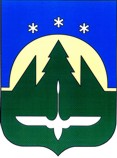 Муниципальное образованиеХанты-Мансийского автономного округа – Югрыгородской округ город Ханты-МансийскГЛАВА ГОРОДА ХАНТЫ-МАНСИЙСКАПОСТАНОВЛЕНИЕот 19 сентября 2013 года                 	                              	                                     №63Ханты-МансийскОб очередном заседанииДумы города Ханты-Мансийскапятого созыва1.Провести     очередное     заседание  Думы   города    Ханты – Мансийска  пятого  созыва  25 октября  2013 года в 10 00 час.2.Включить в проект повестки дня очередного заседания Думы города Ханты-Мансийска следующие вопросы:2.1.Об обеспечении охраны общественного порядка и борьбе                                  с преступностью  в городе Ханты – Мансийске за 9 месяцев 2013 года.Вносит МО МВД России «Ханты – Мансийский».2.2.О ходе выполнения прогнозного плана (программы) приватизации муниципального имущества на 2013 год и основных направлений приватизации муниципального имущества на 2014-2015 годы за 9 месяцев 2013 года.Вносит  Глава Администрации города Ханты-Мансийска.2.3.О деятельности Думы города Ханты – Мансийска пятого созыва                    за третий квартал 2013 года.Вносит Дума города Ханты – Мансийска.2.4.О деятельности Счетной палаты города Ханты – Мансийска за третий квартал  2013 года.Вносит Счетная палата  города Ханты-Мансийска.2.5.Разное.3.Ответственным за подготовку указанных в пункте 2 настоящего постановления вопросов представить в организационное управление аппарата Думы города Ханты-Мансийска проекты документов, согласованные                               в установленном  порядке, в полном объеме (один экземпляр в оригинале, один – электронный вариант, двадцать в копии), заблаговременно до дня заседания комитетов и комиссий.     4.Проекты документов по пункту 2.1 и по вопросам, неуказанным в пункте 2 настоящего постановления, вносятся не позднее 15 октября 2013 года. 5.В случае неподготовленности вопроса к указанному сроку ответственным представить соответствующую информацию в организационное управление аппарата Думы города Ханты-Мансийска.Глава городаХанты-Мансийска			                                     В.А.Филипенко